Rozpočtové opatření č. 17/2017Schválené Radou města Klimkovic dne 24. 8. 2017, bod 84/1609.1Rada města Klimkovic      s c h v a l u j e      úpravu rozpočtu pro rok 2017 – rozpočtové opatření č. 17/2017, kterým se:zvyšují výdaje § 3412 Sportovní zařízení v majetku obce						o	  300.000,00 Kčasnižují výdaje§ 6409 Ostatní činnosti jinde nezařazené                         				o              300.000,00 Kč Celkem se výdaje nemění.							 Ing. Renáta Jančovávedoucí finančního odboru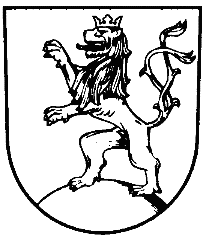 